Supplementary Material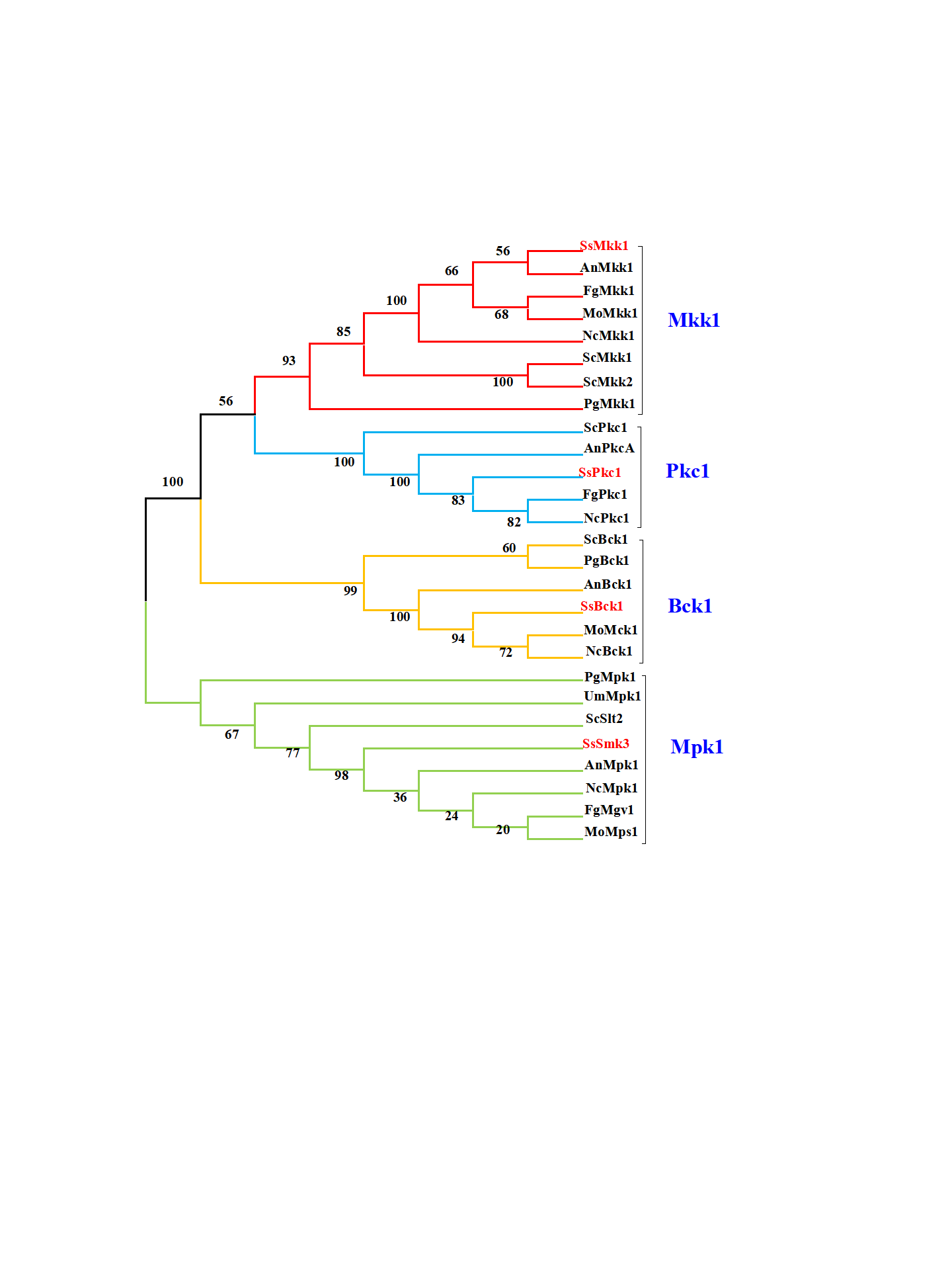 Supplementary Figure 1.  S. sclerotiorum mitogen-activated protein kinases (MAPKs) in the cell wall integrity (CWI) pathway are homologous to those counterparts from yeasts and other filamentous fungi. Phylogenetic tree generated using the neighbor-joining method with Mega-X software on the basis of the deduced amino acid sequences of MAPK orthologs from different fungi. SsBck1(GenBank accession no. XP_001587743.1), SsMkk1 (XP_001597973.1), SsSmk3 (XP_001594017.1) and SsPkc1 (XP_001584929.1) from S. sclerotiorum that were indicated with red font; ScBck1 (NP_012440.1), ScPkc1 (NP_009445.2), ScMkk1 (NP_014874.1), ScMkk2 (NP_015185.1) and ScSlt2 (NP_011895.1) from Saccharomyces cerevisiae; MoMck1 (ELQ43863.1), MoMkk1 (ELQ59117.1) and MoMps1 (XP_003712437.1) from Magnaphorthe oryzae; AnBck1 (CBF76548.1), AnPkcA (BAD02338.1), AnMkk1 (XP_661793.1) and AnMpk1 (AAD24428.1) from Aspergillus nidulans; PgBck1 (XP_003328672.2), PgMkk1 (XP_003890718.1) and PgMpk1 (XP_003335205.1) from Puccinia graminis; FgPck1 (XP_011328048.1), FgMkk1 (XP_011327039.1), and FgMgv1 (XP_011319273.1) from Fusarium graminearum; NcBck1 (XP_011395111.1), NcPck1 (XP_960155.2), NcMkk1 (XP_957310.3) and NcMpk1 (XP_958040.2) from Neurospora crassa; and UmMpk1 (XP_011386664.1) from Ustilago maydis. The bootstrap values are indicated on the phylogenetic tree. 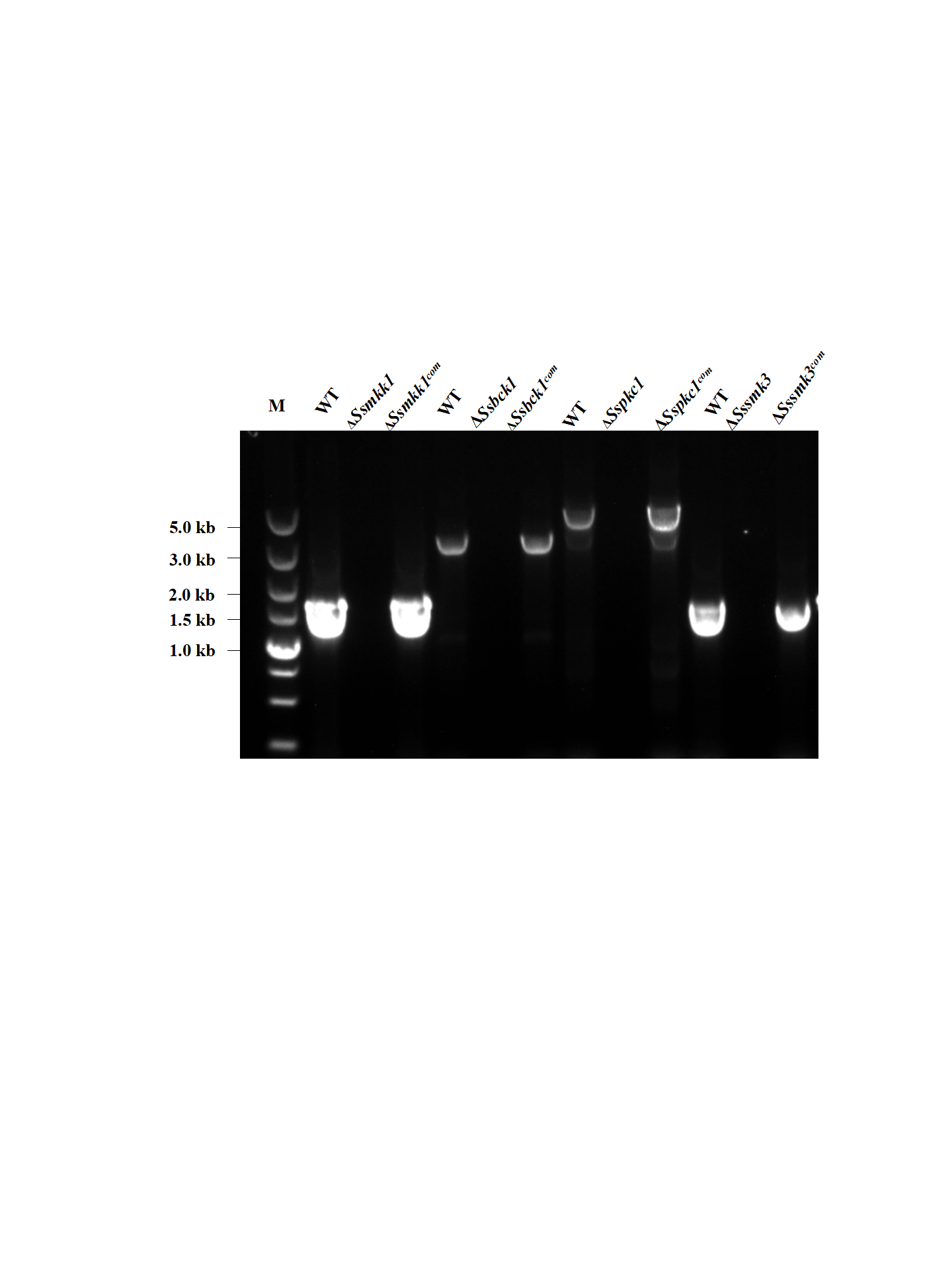 Supplementary Figure 2. Identifification of knockout transformants and complement transformants  by PCR. Conventional PCR were performed for  transformants. M, DNA molecular size marker; WT, wild type strain;lanes 2–3: putative transformants SsMkk1; lanes 5–6: putative transformants SsBck1; lanes 8-9: putative transformants SsPkc1; lanes 11-12: putative transformants SsSmk3.Supplementary Table 1. Primer list.PrimersSequences 5'-3'PurposeSS1G_11866-FCAGAGGATGAACCTACCGCCAACqPCR geneSS1G_11866-RAGTTGTTCCTTGGTGAGGTTGTCCqPCR geneSS1G_01124-FCCGAACAGCTACAGCCGATTCTCqPCR geneSS1G_01124-RTGCCAGAACAATTCACCTCCAGACqPCR geneSS1G_07715-FCAAGCCGAAGTCCAAGCACCTGqPCR geneSS1G_07715-RTCCTTCTGTCTTGACCTCGTAGCCqPCR geneSS1G_07355-FCTCACGACGATACCTTCACAACCGqPCR geneSS1G_07355-RATTGCCGCTCCGAGTTCACTTCqPCR geneSS1G_03171-FGCCTTCTGGAACTGGAAGCACACqPCR geneSS1G_03171-RCGGCCTTCCACCATGTTCATCCqPCR geneSS1G_12143-FGGCAGGTCTTGAGGTTGAATCTCCqPCR geneSS1G_12143-RCTCGGCGGCAATCTTTGTTTCTTCqPCR geneSS1G_06394-FCTAGCCAGTGGAGCCATTGATGTCqPCR geneSS1G_06394-RGCGATAAGCAAAACAGCCAAGACCqPCR geneSS1G_13636-FGTCCCCAAACTCGCCACCAAAGqPCR geneSS1G_13636-RTGCCAGCGTAGCAGCAAGTTGqPCR geneSS1G_04353-RATGCTGCGTCTATGGTGGCTqPCR geneSS1G_00601-FTGGTCATGCATTCGCTTGGCqPCR geneSS1G_00601-RCGTAGGCGCCGTAGAGAACTqPCR geneSS1G_09402-FGCGGAGTCGATGGGATTGGAqPCR geneSS1G_09402-RGCCTCAACCTTCACCCTCCTqPCR geneSS1G_05959-FCCCATGCACTCTGTTGAGCGqPCR geneSS1G_05959-RAGCGGTTGATCGGTGACCTTqPCR geneSS1G_10880-FGGCACGCATCCAACAGTTCAqPCR geneSS1G_10880-RATGCATGGAGGCTTGGACGTqPCR geneSS1G_14424-FAAGACGGAGCGATGCTGGAAqPCR geneSS1G_14424-RCAGCTCCGCAGATGAGGACAqPCR geneSS1G_12905-FTGTCACTCACGCCTCAGCAAqPCR geneSS1G_12905-RTGGATTGGCAGCGAGGACATqPCR geneSS1G_10983-FCCGACTCCGACTCCGACTCTGqPCR geneSS1G_10983-RTATCTCCACTGACGCTCTCCTTGGqPCR geneSS1G_14026-FTCACCACAACAACAACGACCAGAGqPCR geneSS1G_14026-RGTGGAGGGTAATCGGCAGAAGTTCqPCR geneSS1G_05445-FGTCGTGCGCCTAATCCCTCTTCqPCR geneSS1G_05445-RCTTTTGCCCTGAAGGCTTGTGCqPCR geneSS1G_00059-FAGGAGTGAAGGAGGTGTTGGTATGqPCR geneSS1G_00059-RCTTGCTATCCGCCATCCATCATCqPCR geneSS1G_07136-FCTCAGACAACCTAGCCCAACATCGqPCR geneSS1G_07136-RCTTCGCCACTGTAGCTGCCATAGqPCR geneSS1G_10311-FGGTGTCAAGGCTGCTGAAGGTGqPCR geneSS1G_10311-RGTGCTGTCAATCATTGCGGTCAAGqPCR geneSS1G_01851-FTGCCCAAGGACCTGTCACTCTCqPCR geneSS1G_01851-RGCAGGCGGTGTCCAAGTGTAAGqPCR geneSS1G_13577-FCCACCAACCTCCTCGCAAACTTCqPCR geneSS1G_13577-RTGCTGTGCTTGCTGGGAATGTCqPCR geneSsFkh1-L-FCGAGCTCGGTATGATTGAGCACAGATGSsFkh1 mutationand genetic complementSsFkh1-L-RGGGGTACCGAGGAAGAGCAGATGTAGAGSsFkh1 mutationand genetic complementSsFkh1-R-FCGGGATCCAGGAGGAACGGTATAAAGAASsFkh1 mutationand genetic complementSsFkh1-R-RAACTGCAG CGCAACCAATAAACCACATSsFkh1 mutationand genetic complementSP-FATGCCATCTTCCGGTAAGSsFkh1 mutationand genetic complementSP-RAATAACTTACTTGCCAACCGSsFkh1 mutationand genetic complementH-FGAGAGCCTGACCTATTGCSsFkh1 mutationand genetic complementH-RAGTGTATTGACCGATTCCTTSsFkh1 mutationand genetic complementSsFkh1-FGTAGGAACCCAATCTTCAAAATGCCATCTTCCGGTAAGAGGGSsFkh1 mutationand genetic complementSsFkh1-RAGCTCCTCGCCCTTGCTCACGATGCGAGCTGAAGGTGTAACAAGSsFkh1 mutationand genetic complementG418-FTGTCCGGTGCCCTGAATGAACTSsFkh1 mutationand genetic complementG418-RGCCGCCAAGCTCTTCAGCAATATSsFkh1 mutationand genetic complementSS1G_10983-RaaacAGAATGTGGACAAAGGTCGGTCCASsPkc1, SsBck1, SsSmk3, and SsMkk1mutation and genetic complement SS1G_10983-FagttTGGACCGACCTTTGTCCACATTCTSsPkc1, SsBck1, SsSmk3, and SsMkk1mutation and genetic complement SS1G_14026-FagttCATGCGATGCGCACTGTGSsPkc1, SsBck1, SsSmk3, and SsMkk1mutation and genetic complement SS1G_14026-RaaacAGAATGTGGACAAAGGTCGGTCCASsPkc1, SsBck1, SsSmk3, and SsMkk1mutation and genetic complement SS1G_05445-FagttCTCGCTGCTATCGTACGATCSsPkc1, SsBck1, SsSmk3, and SsMkk1mutation and genetic complement SS1G_05445-RaaacAGAATGTGGACAAAGGTCGGTCCASsPkc1, SsBck1, SsSmk3, and SsMkk1mutation and genetic complement SS1G_00059-FaaacAGAACCTTTTCACCAGTACGSsPkc1, SsBck1, SsSmk3, and SsMkk1mutation and genetic complement SS1G_00059-RaaacAGAATGTGGACAAAGGTCGGTCCASsPkc1, SsBck1, SsSmk3, and SsMkk1mutation and genetic complement SS1G_10983-FGTAGGAACCCAATCTTCAAAATGTCAGCAACGTATATACCGCGSsPkc1, SsBck1, SsSmk3, and SsMkk1mutation and genetic complement SS1G_10983-RaaacAGAATGTGGACAAAGGTCGGTCCASsPkc1, SsBck1, SsSmk3, and SsMkk1mutation and genetic complement SS1G_14026-FGTAGGAACCCAATCTTCAAAATGCAAAACAACGATGAGGAGGCSsPkc1, SsBck1, SsSmk3, and SsMkk1mutation and genetic complement SS1G_14026-RAGCTCCTCGCCCTTGCTCACCTAGTTCAAAATTAGctatgttaggaSsPkc1, SsBck1, SsSmk3, and SsMkk1mutation and genetic complement SS1G_05445-FGTAGGAACCCAATCTTCAAAATGGCGGATCTCCAAGGAAGAASsPkc1, SsBck1, SsSmk3, and SsMkk1mutation and genetic complement SS1G_05445-RAGCTCCTCGCCCTTGCTCACCTATGATCGCATAGCATCCAATCSsPkc1, SsBck1, SsSmk3, and SsMkk1mutation and genetic complement SS1G_00059-FGTAGGAACCCAATCTTCAAAATGTCTTCCCCAGCACCATTSsPkc1, SsBck1, SsSmk3, and SsMkk1mutation and genetic complement SS1G_00059-RAGCTCCTCGCCCTTGCTCACTTACCAGCCCCATACCGTGGSsPkc1, SsBck1, SsSmk3, and SsMkk1mutation and genetic complement SS1G_07360-FCGGAATTCATGCCATCTTCCGGTAAGAGGGSsFkh1 and SsMkk1 BiFCSS1G_07360-RCGGGATCCTTAATAACTTACTTGCCAACCGTGGGSsFkh1 and SsMkk1 BiFCSS1G_00059-FCGGAATTCATGTCTTCCCCAGCACCATTSsFkh1 and SsMkk1 BiFCSS1G_00059-RCGGGATCCTTACCAGCCCCATACCGTGGSsFkh1 and SsMkk1 BiFCSS1G_07360-FCGGAATTCATGCCATCTTCCGGTAAGAGGGSsFkh1, SsMkk1 and SsSmk3 Y2HSS1G_07360-RCGGGATCCTTAATAACTTACTTGCCAACCGTGGGSsFkh1, SsMkk1 and SsSmk3 Y2HSS1G_05445-FCGGAATTCATGGCGGATCTCCAAGGAAGASsFkh1, SsMkk1 and SsSmk3 Y2HSS1G_05445-RGGAATTCCCTATGATCGCATAGCATCCAATCCASsFkh1, SsMkk1 and SsSmk3 Y2HSS1G_00059-FGGATCCATGTCTTCCCCAGCACCATTATTACGSsFkh1, SsMkk1 and SsSmk3 Y2HSS1G_00059-RGAATTCTTACCAGCCCCATACCGTGGCSsFkh1, SsMkk1 and SsSmk3 Y2HSsFkh1, SsMkk1 and SsSmk3 Y2H